Załącznik nr 4 do Zaproszenia do składania ofert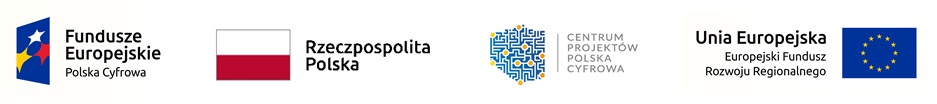 OświadczenieSkładając ofertę w odpowiedzi na zaproszenie do składania ofert na realizację zamówienia pn.:„Publiczny Internet w Gminie Ozimek”Działanie nr 1.1 „ Wyeliminowanie terytorialnych różnic w możliwości dostępu do szerokopasmowego internetu o wysokich przepustowościach”oświadczam/my, że zgodnie z art. 22 ust.1 ustawy z dnia 29 stycznia 2004r. — Prawo zamówień publicznych (Dz.U. 2018r., poz.1986) spełniam/my warunki dotyczące:Posiadania uprawnień do wykonywania określonej działalności lub czynności, jeżeli ustawy nakładają obowiązek posiadania takich uprawnień.Posiadania wiedzy i doświadczenia.Dysponowania odpowiednim potencjałem technicznym oraz osobami zdolnymi do wykonania zamówieniaSytuacji ekonomicznej i finansowej.………………………………………………………………………………..(podpis Wykonawcy/Przedstawiciela)…………………………………………………… dnia......................... 2021 roku